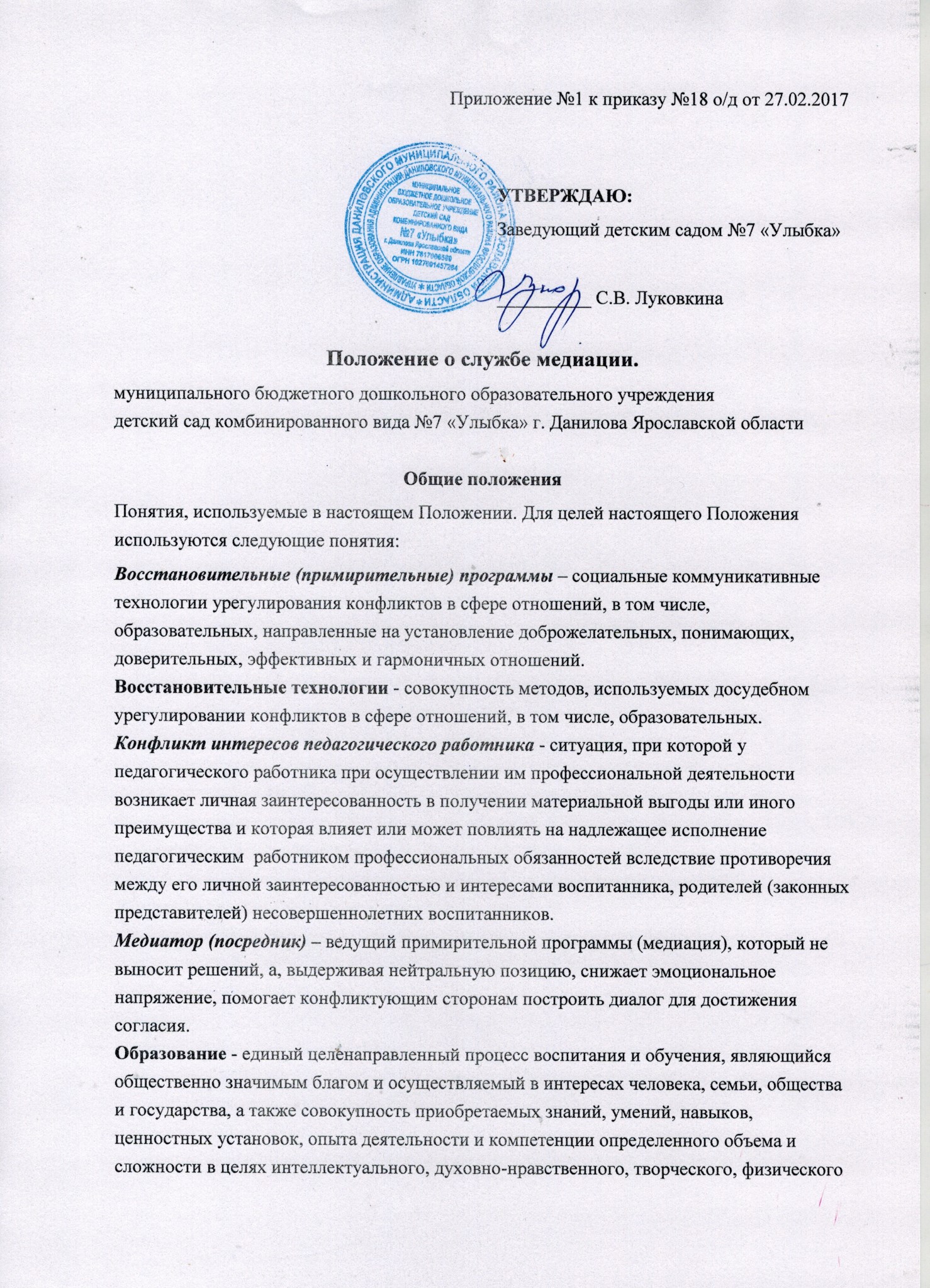 и (или) профессионального развития человека, удовлетворения его образовательных потребностей и интересов.Отношения в сфере образования - совокупность общественных отношений по реализацииправа граждан на образование, целью которых является освоение воспитанниками, обучающимися содержания образовательных программ (образовательные отношения), и общественных отношений, которые связаны с образовательными отношениями и целью которых является создание условий для реализации прав граждан на образование.Образовательная организация - некоммерческая организация, осуществляющая на основании лицензии образовательную деятельность в качестве основного вида деятельности в соответствии с целями, ради достижения которых такая организация создана.Организация, осуществляющая образовательную деятельность-образовательные организации, а также организации, осуществляющие обучение.Споры между участниками образовательных отношений - разногласия между участниками образовательных отношений по вопросам реализации права на образование.Уполномоченный по защите прав участников образовательного процесса - это неофициальное лицо, наделяется полномочиями отслеживать соблюдение законных прав и интересов воспитанников, педагогов и родителей, разбирать конфликтные ситуации, заниматься правовым воспитанием, образованием и профилактикой нарушения прав всех участников образовательного процесса.Участники образовательных отношений - воспитанники, родители (законные представители) несовершеннолетних воспитанников, педагогические работники и их представители.Участники отношений в сфере образования - участники образовательных отношений и федеральные государственные органы, органы государственной власти субъектов Российской Федерации, органы местного самоуправления, работодатели и их объединения.1.1. Настоящее положение разработано в соответствии с Конвенцией ООН о правах ребенка, Конституцией РФ, Федеральным законом от 29.12.2012 № 273-ФЗ «Об образовании в Российской Федерации»,  ФЗ РФ от 27.07.2010 г. № 193-ФЗ «Об альтернативной процедуре урегулирования споров с участием посредника (процедура медиации)»,  методических рекомендаций Минобрнауки от 18.11.2013 г., распоряжения Правительства РФ от 15.10.2012 г. № 1916-р, п.62, п.64,   ФЗ РФ от 23.07.2013 г.  № 233-ФЗ «О внесении изменения в статью 18 ФЗ «Об альтернативной процедуре урегулирования споров с участием посредника (процедуре медиации)», «Национальной стратегией действий в интересах детей 2012-2017 годы», «Стандартами восстановительной медиации» от 2009 г.1.2. Служба медиации создается в учреждении, объединяет воспитанников, педагогов и других участников образовательного процесса, заинтересованных в разрешении конфликтов и развитии практики восстановительной медиации в Учреждении.1.3. Служба медиации является альтернативой другим способам реагирования на споры, конфликты, противоправное поведение или правонарушения несовершеннолетних. Результаты работы службы медиации и достигнутое соглашение конфликтующих сторон должны учитываться в случае вынесения административного решения по конфликту или правонарушению.1.4. Служба медиации является приоритетным способом реагирования, то есть сторонам конфликта предлагается в первую очередь обратиться в службу примирения, а при их отказе или невозможности решить конфликт путем переговоров и медиации учреждение может применить другие способы решения конфликта и/или меры воздействия.1.5. Допускается создание службы медиации только из педагогов и/или специалистов Учреждения. В работе службы могут участвовать специалисты социальной и психологической службы (организации), работающей во взаимодействии с Учреждением, где создана дошкольная служба медиации.Цели и задачи службыЦелью службы медиации является:Оперативное реагирование на конфликты внутри МБДОУ между участниками образовательного процесса на основе сотрудничества и ориентирована на процесс коммуникации (восстановительная медиация).Задачами службы медиации являютсяпроведение примирительных программ (восстановительных медиаций, кругов сообщества, дошкольных и семейных конференций и т.д.) для участников конфликтов внутри учреждения, результатом которых является как преодоление враждебности между сторонами, так и участие самих сторон в конструктивном разрешении ситуации;ведение мониторинга и сбор статистики по поступившим запросам и проведенным медиациям.Принципы деятельности службы медиации3.1. Деятельность службы медиации основана на следующих принципах:Принцип добровольности, предполагающий как добровольное участие дошкольников в организации работы службы, так и обязательное согласие сторон, вовлеченных в конфликт, на участие в примирительной программе.Принцип конфиденциальности, предполагающий обязательство службы медиации не разглашать полученные в ходе программ сведения. Исключение составляет информация о готовящемся преступлении, а также примирительный договор (по согласованию с участниками встречи и подписанный ими).Принцип нейтральности, запрещающий службе медиации принимать сторону одного из участников конфликта. Нейтральность предполагает, что служба медиации не выясняет вопрос о виновности или невиновности той или иной стороны, а является независимым посредником, помогающим сторонам самостоятельно найти решение.Порядок формирования службы медиации4.1. В состав службы медиации могут входить педагоги дошкольного учреждения, прошедшие обучение проведению примирительных программ (в модели восстановительной медиации) и родители (законные представители) воспитанников.4.2. Руководителем (куратором) службы является  педагог, на которого возлагаются  обязанности по руководству службой медиации приказом заведующего дошкольного учреждения.4.3. Служба примирения получает официальный статус при Педагогическом Совете            учреждения и как орган самоуправления, служба примирения не может быть подчинена и подотчетна администрации.Порядок работы службы медиации5.1. Служба медиации может получать информацию о случаях конфликтного или     криминального характера от педагогов, администрации дошкольного учреждения,             родителей (законных представителей) воспитанников, членов службы примирения.5.2. Служба медиации принимает решение о возможности или невозможности                примирительной программы в каждом конкретном случае самостоятельно. Программы примирения добровольны и бесплатны. При необходимости о принятом решении информируются заведующий дошкольного учреждения и родительский комитет МБДОУ.5.3. Примирительная программа начинается в случае согласия конфликтующих сторон на участие в данной программе. Если действия одной или обеих сторон могут быть квалифицированы как правонарушение или преступление, для проведения программы также необходимо согласие родителей или их участие во встрече. Потерпевший и обидчик (зачинщик) имеют право отказаться от процедуры примирения.5.4. В сложных ситуациях (как правило, если в ситуации есть материальный ущерб, среди участников есть взрослые или родители, а также в случае криминальной ситуации) куратор службы медиации принимает участие в проводимой программе.5.5. Служба медиации самостоятельно определяет сроки и этапы проведения программы в каждом отдельном случае.5.6.В случае если в ходе примирительной программы конфликтующие стороны пришли к соглашению, достигнутые результаты могут фиксироваться в письменном примирительном договоре или устном соглашении.5.7. При необходимости служба медиации передает копию примирительного договора администрации Учреждения.5.8. Служба медиации помогает определить способ выполнения обязательств, взятых на себя сторонами в примирительном договоре, но не несет ответственность за их выполнение. При возникновении проблем в выполнении обязательств, служба медиации может проводить дополнительные встречи сторон и помочь сторонам осознать причины трудностей и пути их преодоления, что должно быть оговорено в письменном или устном соглашении.5.9. Деятельность службы медиации фиксируется в журналах и отчетах, которые являются внутренними документами службы;5.10. Куратор службы обеспечивает мониторинг проведенных программ, проведение супервизий с медиаторами на соответствие их деятельности принципам восстановительной медиации.5.11. Медиация (и другие восстановительные практики) не является психологической процедурой, и потому не требует обязательного согласия со стороны родителей. Однако куратор старается по возможности информировать и привлекать родителей в медиацию  (а по указанным в пунктах 5.3  и 5.4  категориям дел участие родителей или согласие на проведение медиации в их отсутствие является обязательным).6.Организация деятельности службы медиации6.1. Службе медиации по согласованию с администрацией дошкольного учреждения предоставляется помещение для сборов и проведения примирительных программ, а также возможность использовать иные ресурсы Учреждения - такие, как оборудование, оргтехника, канцелярские принадлежности, средства информации и другие.6.2. Администрация Учреждения оказывает службе медиации содействие в распространении информации о деятельности службы среди педагогов и обучающихся. 6.3. Служба медиации имеет право пользоваться услугами психолога, социального педагога и других специалистов Учреждения.6.4. В случае если стороны согласились на примирительную встречу, то административные действия в отношении данных участников конфликта приостанавливаются. Решение о необходимости возобновления административных действий принимается после получения информации о результатах работы службы медиации и достигнутых договоренностях сторон.6.5. Не реже, чем один раз в квартал проводятся совещания между администрацией и службой медиации по улучшению работы службы и ее взаимодействия с педагогами с целью предоставления возможности участия в примирительных встречах большему числу желающих.6.6. В случае если примирительная программа проводилась по факту, по которому возбуждено уголовное дело, администрация Учреждения может ходатайствовать о приобщении к материалам дела примирительного договора, а также иных документов в качестве   материалов, характеризующих личность обвиняемого, подтверждающих добровольное возмещение имущественного ущерба и иные действия, направленные на заглаживание вреда, причиненного потерпевшему.6.7. Служба медиации может вносить на рассмотрение администрации предложения по снижению конфликтности в МБДОУ.Заключительные положения7.1.  Настоящее положение вступает в силу с момента утверждения.7.2.  Изменения в настоящее положение вносятся заведующим дошкольным учреждением и Педагогическим Советом  дошкольного  учреждения.